信州ＡＣＥ（エース）プロジェクト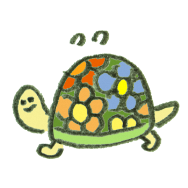 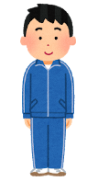 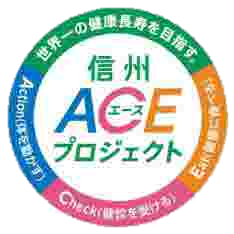 健康づくり普及啓発セミナー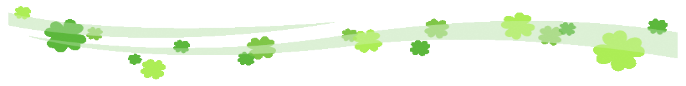 今日から始める体力づくり～暮らしの中に運動を取り入れる～普段の生活の中でも、階段利用や徒歩通勤・散歩や掃除など、少し意識して体を動かすことで効果が期待できます。【Action】…　今回のセミナーで、そのためのヒントを見つけてみませんか？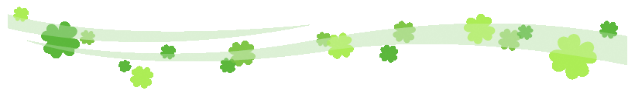 日　時／平成30年10月９日（火）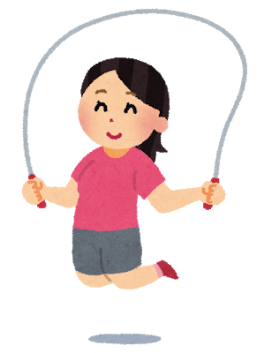 午後１時15分から午後２時15分まで場　所／木曽合同庁舎　講堂（木曽郡木曽町福島2757-1）内　容／ご家庭で簡単にできる運動の紹介対　象／どなたでも参加できます。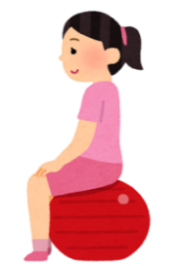 なお、このセミナーは食生活改善推進員養成講座と兼ねて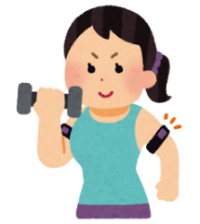 いますのでご承知ください。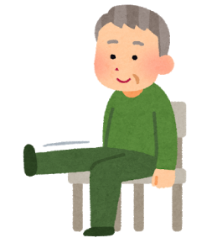 参加費／無　料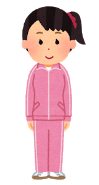 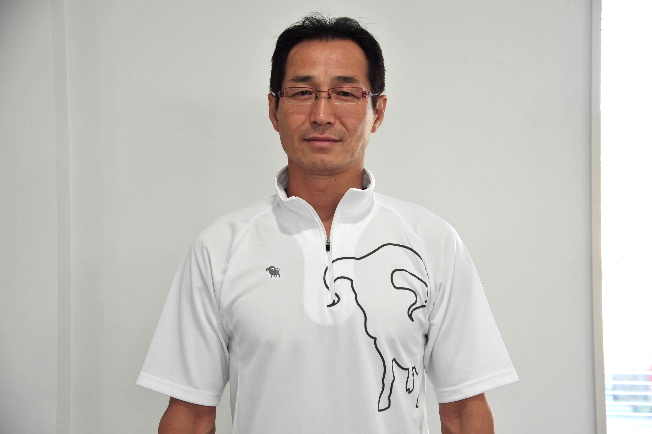 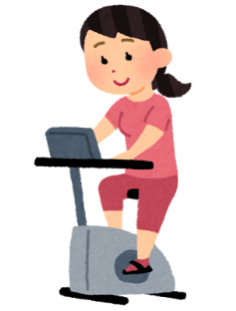 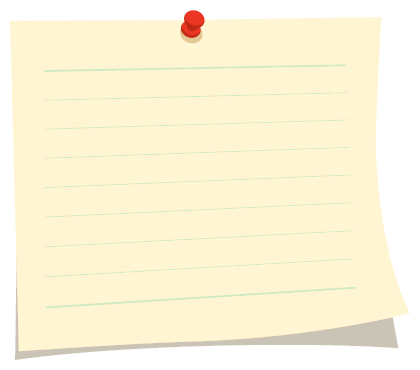 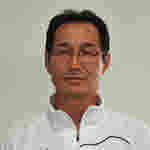 